July 10, 2022Summerland United ChurchPentecost 5Elizabeth Bowyer– Presiding Scripture Reading: Janet PeakeGreeter: Doreen HewittUsher: Inge Bailey Music Leader: Kathleen Estabrooks, Piano: Marilyn WestPower Point: Janet PeakeVideo/ Sound: Carol Bubb, John Bubb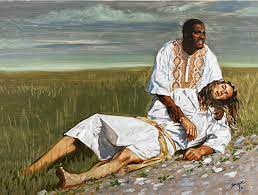 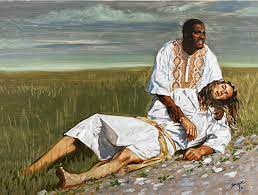 TERRITORIAL ACKNOWLEDGEMENT:ANNOUNCEMENTS:WORDS OF WELCOME: SING TOGETHER:  VU 509 Here I am LordCALL TO WORSHIP:People of God-look around and see the faces of those we know and love-Family and friends, sisters and brothers-a community of kindred hearts and kindred spirits.
People of God-look around and see the faces of those we hardly know-Visitors and newcomers, forgotten friends-each one seeking encouragement and welcome!People of God-look around and see all the images of God assembled here.  In you, in me, in each of us God's spirit shines for all to see.
People of God, come, let us worship together in faith and in hope this day.  Amen.OPENING PRAYER:Eternal God, we come to you with hungry hearts, waiting to be filled: with a sense of your presence, with the touch of your Spirit, and with renewed energy for service.  Come to us, we pray.  Be with us.  Touch us.  Empower us as faithful followers in the Way of Jesus, eager to be the church both inside and beyond the walls of this building.  May it be so, amen!  SING TOGETHER:  VU 372 Though I May Speak THEME CONVERSATION SCRIPTURE READING:  Luke 10:  25-37  The Good SamaritanREFLECTION: Liz BowyerSING TOGETHER:  VU 593 Jesu, Jesu, fill us with your lovePRAYERS OF THE PEOPLE:THE LORD’S PRAYER:  Traditional VersionOFFERING CELEBRATING OUR GIFTSPRAYER OF DEDICATION:	  	 Life giving God, bring to the bones of these gifts, the flesh of our actions and the breath of our caring, that our church and our service to others may come to life in your name.  Amen.WE SING TOGETHER:	VU 595 We are PilgrimsBLESSING: Irish BlessingCLOSING MUSIC: MV 212 Sent Out in Jesus’ Name******************************************************************************ANNOUNCEMENTS: Face masks are no longer required to attend in person church services. Face masks are optionalNesters and Save On Gift CardsJust a reminder that Nesters and Save On Foods gift cards are available to purchase on an ongoing basis.  This is a great way for SUC to earn some extra revenue – you get the full value of the card and SUC gets a percentage of each card from the retailer. The cards can be given as a gift or used by you to purchase your groceries. If you wish to purchase the gift cards or need further information, please contact Carol Bubb at 250-494-3057 or carolbubb25@gmail.com. Thanks, from the Finance Committee for your ongoing support. 